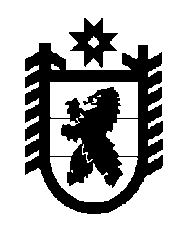 Российская Федерация Республика Карелия    РАСПОРЯЖЕНИЕГЛАВЫ РЕСПУБЛИКИ КАРЕЛИЯВнести в состав рабочей группы по координации деятельности органов исполнительной власти Республики Карелия и обеспечению контроля за реализацией отдельных указов Президента Российской Федерации от 7 мая 2012 года на территории Республики Карелия (далее – рабочая группа), утвержденный распоряжением Главы Республики Карелия от 24 июля 2012 года № 268-р (Собрание законодательства Республики Карелия, 2012, № 7, ст. 1325; 2013, № 7, ст. 1235; 2014, № 3, ст. 374), следующие изменения:1) включить в состав  рабочей группы следующих лиц:Моисеев А.А. – заместитель Главы Республики Карелия – Руководитель Администрации Главы Республики Карелия, заместитель руководителя рабочей группы;Антипов М.Л. – заместитель Министра по делам молодежи, физической культуре и спорту Республики Карелия;Васильева Т.В. – первый заместитель Министра образования Республики Карелия;Дьячкова О.Ю. –  председатель Комиссии Общественной палаты Республики Карелия по вопросам образования и науки (по согласованию);Дроздов В.В. – первый заместитель Министра строительства, жилищно-коммунального хозяйства и энергетики Республики Карелия; Максимов А.А. – исполняющий обязанности Министра финансов Республики Карелия;Манин А.А. – Министр Республики Карелия по вопросам национальной политики, связям с общественными, религиозными объединениями и средствами массовой информации;Марков А.А. – заместитель Председателя  Государственного комитета Республики Карелия по транспорту; Никифоров Д.А. – Председатель  Государственного комитета Республики Карелия по развитию информационно-коммуникационных технологий;Хидишян Е.А. – Министр здравоохранения и социального развития Республики Карелия; 2) указать новые должности следующих лиц:Улич В.В. – заместитель Главы Республики Карелия по социальным вопросам;Тельнов О.В. – заместитель Главы Республики Карелия по развитию инфраструктуры;Баев В.Г. – заместитель Главы Республики Карелия по региональной политике;Тюфякина Н.С. – начальник управления Администрации Главы Республики Карелия, ответственный секретарь  рабочей группы;3) исключить из состава рабочей группы Антошину Е.А., Вавилову Н.И., Воронова А.М., Красножона В.Г.,  Усынина И.В.              Глава Республики  Карелия                                                             А.П. Худилайненг. Петрозаводск1 апреля 2015 года № 108-р